THE ST. MARY’S CHURCH OF ENGLAND PRIMARY SCHOOL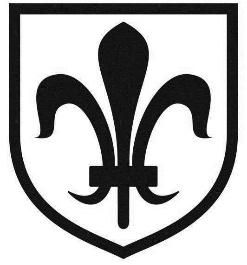 Bellamour Way, Colton, Rugeley, Staffordshire, WS15 3LN		CEO:  Mrs Charlene GethinHead Teacher: Mr Jon WynnTelephone:  01889 224506e-mail:  stmarysoffice@tssmat.staffs.sch.uk  website:  www.st-marys-colton.staffs.sch.uk NURSERY BOOKING FORM 2021-2022Child’s Full Name: ___________________________________Child’s DOB: __________________________I wish to make an application for my child to join the Nursery class at St. Mary’s Church of England Primary School.If my application is successful I would like my child to attend the sessions indicated below, (please place a tick in the boxes that apply). Booked hours are set for each term and cannot be changed until the following term.Before and after school clubs are available – please contact the school office for more information.30 Hours Free ChildcareAll 3 and 4-year-olds in England are entitled to 15 hours a week, or 570 hours a year, of free early education. If their parents are living and working in England, 3 and 4-year-olds may be entitled to 30 hours free childcare. An extra 570 hours of free childcare a year, so 1140 hours in total. To check if you are eligible and to apply:  https://www.gov.uk/apply-30-hours-free-tax-free-childcare Please note that you must have applied for your 30-hour code before the beginning of the term that your child starts Nursery.  If you do not apply in time you will not get funding until the following term.Please select one of the options below by placing a tick in the box next to the most appropriate statement.I am only eligible for 15 hours free childcare and agree to pay for any extra hours booked for	my child @ £5.75 per hour.  (Please note that all charges may be subject to inflationary rises.)I am eligible for 30 hours free childcare and agree to pay for any extra hours booked for my	child @ £5.75 per hour.  (Please note that all charges may be subject to inflationary rises.)If you have already applied for your 30 hour funding please provide you 11 digit reference number:Please provide your National Insurance Number and date of birth, (this is required to claim your child’s funding):Parent 1 – Name _____________________________ NI No.  ___________________ DOB ______________Parent 2 – Name _____________________________ NI No.  ___________________ DOB ______________MondayTuesdayWednesdayThursdayFriday8.30am – 11.30am(3 hours)11.30am – 2.30pm(3 hours)2.30pm – 3.30pmChild’s Full Address: Medical, Dietary or Learning NeedsPlease provide details of any specific needs that your child has that we may need to be aware of. Please include details of any medication, additional support etc. that your child will need access to.Extra funding is available to support some 3 and 4 year old children on funded childcare places.EligibilityThree and four year olds will be eligible if their parents are in receipt of one of the following benefits. Economic criteriaIncome supportIncome-based Jobseekers AllowanceIncome-related Employment and Support AllowanceSupport under Park VI of the Immigration and Asylum Act 1999the guaranteed element of Stats Pension CreditChild Tax Credit (Provided you're not also entitled to Working Tax Credit and have an annual gross income of no more than £16,480)Working Tax Credit run on - paid for 4 weeks after you stop qualifying for Working Tax CreditUniversal Credit and have net annual household earnings below £7,400 (this means your take home pay from any paid employment, after Income Tax and NI contributions have been deducted).Non-economic criteriaIn addition, a child will be eligible if they:have been looked after by the local authority for at least one dayhave been adopted from carehave left care through special guardianship; andare subject to a child arrangement order.Applications for non-economic criteria will need to be made using only the EYPP paper claim form, (below). Please make sure you also include any relevant documents to verify the child's status. Without these we will be unable to process your claim. How do I apply?Childcare providers will identify families who could be eligible based on the economic criteria. Providers offering funded places will submit EYPP claims via the EY Portal by completing the Carer Details section, (on behalf of the parent), against the child claim. The parent's national insurance number will be required for economic claims.Once a provider starts receiving EYPP funding for a particular child, they will not lose it while the child is taking up the funded entitlement for 3 and 4 year olds.For non-economic claims, i.e. looked after child, left care or children under a special guardianship or child arrangement order, please complete the following EYPP Claim Form at:  https://www.staffordshire.gov.uk/Children-and-early-years/Childcare-providers-and-professionals/Documents/EYPP-Claim-formV2.pdf  and submit to eeac@staffordshire.gov.uk  along with accompanying evidence.Please send your completed form to The St. Mary’s Church of England Primary School, Bellamour Way, Colton, Rugeley, Staffs WS15 3LN or email to: stmarysoffice@tssmat.staffs.sch.uk by 18th April 2021Signature:										(Parent/Guardian)Name:											(Block Capitals)Contact number:Email address:Date: